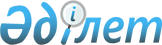 Ақтөбе облысы әкімдігінің 2015 жылғы 31 желтоқсандағы № 482 "Ақтөбе облысы әкімдігінің регламентін бекіту туралы" қаулысының күшін жою туралыАқтөбе облысы әкімдігінің 2016 жылғы 3 маусымдағы № 233 қаулысы      Қазақстан Республикасының 2001 жылғы 23 қаңтардағы "Қазақстан Республикасындағы жергілікті мемлекеттік басқару және өзін-өзі басқару туралы" Заңының 27-бабына және Қазақстан Республикасының 2016 жылғы 6 сәуірдегі "Құқықтық актілер туралы" Заңының 27, 63-баптарына сәйкес Ақтөбе облысы әкімдігі ҚАУЛЫ ЕТЕДІ:

      Ақтөбе облысы әкімдігінің 2015 жылғы 31 желтоқсандағы № 482 "Ақтөбе облысы әкімдігінің регламентін бекіту туралы" (нормативтік құқықтық актілерді мемлекеттік тіркеу Тізілімінде № 4738 тіркелген, "Ақтөбе" және "Актюбинский вестник" газеттерінде 2016 жылғы 16-17 ақпанда жарияланған) қаулысының күші жойылды деп танылсын.


					© 2012. Қазақстан Республикасы Әділет министрлігінің «Қазақстан Республикасының Заңнама және құқықтық ақпарат институты» ШЖҚ РМК
				
      Ақтөбе облысының әкімі

Б.Сапарбаев
